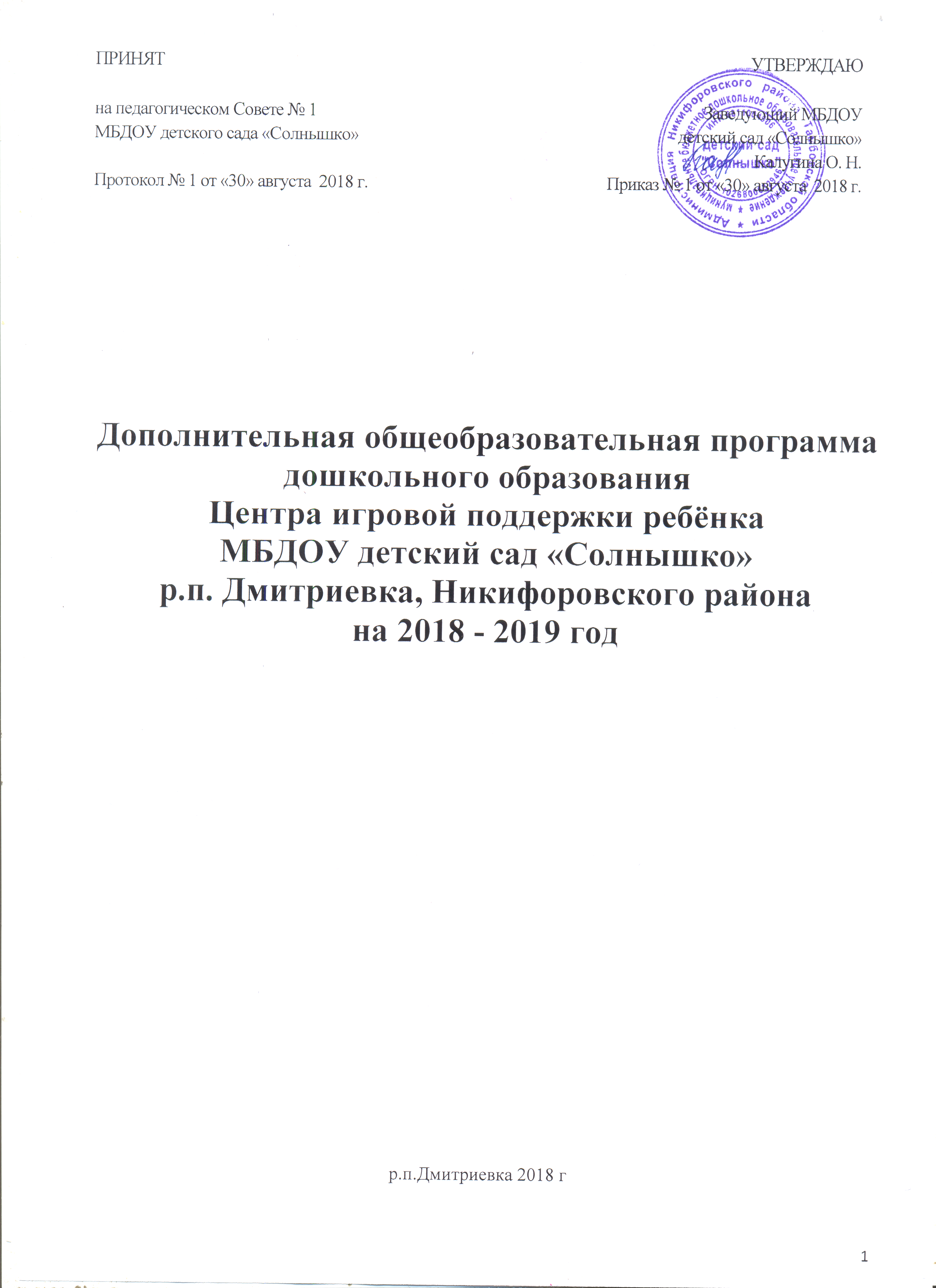 СОДЕРЖАНИЕ.Пояснительная запискаДошкольное образование является первой ступенью в системе непрерывного образования, обеспечивающей преемственность воспитания и обучения ребенка в условиях детского сада, семьи и школы. Дошкольное образование решает задачи воспитания, обучения, присмотра, ухода и оздоровления ребенка дошкольного возраста на основе поддержки его индивидуальности, уважения интересов и потребностей ребенка, развития его творческих способностей Внимание общества и государства к системе дошкольного образования обусловлено его социально-экономической значимостью. От предоставленной ребенку возможности посещать образовательное учреждение дошкольного образования и получать качественное образование зависят  перспектива успешного освоения ребенком в  будущем образовательных программ следующих ступеней образования, в том числе профессиональных образовательных программ, а также разрешение демографической проблемы России. Наличие возможности беспрепятственно обеспечить ребенку дошкольное образование в образовательных учреждениях для будущих родителей нередко является одним из определяющих факторов при планировании семьи. Существующая на сегодняшний день сеть дошкольных образовательных учреждений нашего города не удовлетворяет в полной мере растущие запросы населения в услугах дошкольного образования, особенно для детей раннего возраста. Поэтому в рамках реализации мероприятий Федеральной целевой программы развития образования по направлению «Модернизация муниципальных систем дошкольного образования» перед   образовательными учреждениями возникла необходимость в организации вариативных форм дошкольного образования, которые наравне с традиционными дошкольными учреждениями могли бы оказывать помощь семье в воспитании и развитии ребёнка, не посещающего дошкольные учреждения.С 1 сентября 2017 года на базе МБДОУ детский сад «Солнышко» функционирует   Центр игровой поддержки ребенка. Деятельность ЦИПРа соответствует Положению о Центре игровой поддержки ребенка и сосредоточена на осуществлении психолого-педагогической деятельности, направленной на всестороннее развитие детей,  на основе современных методов организации игровой деятельности.Актуальность создания Центра игровой поддержки ребенкаЦентр игровой поддержки ребенка – уникальная форма организации дошкольного образования для   родителей, заботящихся о своих детях.  Далеко не все современные родители, не смотря на многообразие возможностей получения информации о воспитании и развитии ребенка, имеют четко выработанную и осознаваемую концепцию становления маленького человека.  При игровой поддержке ребенка первых трех лет жизни заметный эффект может быть достигнут только при комплексном взаимодействии: ребенок – педагог – родитель.Именно поэтому ЦИПР – это возможность:  получения компетентной помощи по сложным вопросам воспитания и развития;наблюдения за детьми в рамках целенаправленно созданного социального взаимодействия со сверстниками;обмена, пусть небольшим, но уже опытом воспитания ребенка;  получения необходимых родителям педагогических умений и навыков;эффективной стимуляции речевого и умственного развития малыша;активного исследования окружающего мира, и формирования к нему чувства безопасности и доверия; безболезненной адаптации к детскому саду; для родителей — это уникальная возможность стать частью системы дошкольного воспитания, принять активное участие в жизни детского сада;для педагогов ДОУ — это возможность повысить престиж учреждения в глазах родителей, построить с ними доверительные отношения.Цель создания ЦИПР:организовать вариативную форму дошкольного образования для детей раннего возраста, не посещающих дошкольные учреждения;способствовать оптимальной адаптации ребенка к поступлению в дошкольное образовательное учреждение. Основными задачами ЦИПР являются:оказание содействия в социализации детей раннего дошкольного возраста на основе организации игровой деятельности;разработка индивидуальных программ игровой поддержки и организации психолого- педагогического сопровождения ребенка;обучение родителей и специалистов дошкольных образовательных учреждений способам применения различных видов игровых средств обучения; организация на их основе развивающих игр и игрового взаимодействия с детьми;консультирование родителей по созданию развивающей среды в условиях семейного воспитания, формированию оптимального состава игровых средств обучения, правилам их выбора;Порядок зачисления ребенка и работы с родителями ЦИПРПомощь оказывается на бесплатной основе. Родители получают консультацию в ЦИПР, также с родителями или лицами, их заменяющими, которые будут посещать игровые сеансы, проводится беседа о правилах работы ЦИПР, о взаимных правах и обязанностях, заключается договор. Родители, пришедшие на прием в ЦИПР с ребенком, заполняют   анкету для родителей.  На основании полученных сведений специалисты ЦИПР  подбирают наиболее эффективный метод оказания помощи, рекомендуют необходимую педагогическую и психологическую литературу, полезные упражнения, игры и игрушки для ребенка, проводят обучение коррекционным и развивающим играм, предлагают памятки и  буклеты.В ЦИПР принимаются дети в возрасте от 1 года до 3 лет, не посещающие дошкольные образовательные учреждения.Расписание работы центра игровой поддержки ребёнкаЦентр игровой поддержки ребенка осуществляет свою работу 1 раз  в неделю ― вторник;Консультирование по запросам родителей: вторник, четверг.Примерное распределение времени  игровых сеансов   ЦИПР.Особенности проведения игровых сеансовЗанятия в группе направлены на психолого-педагогическое просвещение родителей по вопросам воспитания и развития детей раннего возраста, а также развитие эмоциональных отношений между мамой и малышом.Особое внимание уделяется развитию у детей познавательных навыков, любознательности, общительности, активности, стимулирующих общее творческое развитие ребенка.В групповой совместной деятельности мы обогащаем восприятие малышей художественными впечатлениями, способствуем эмоциональному постижению им окружающей действительности, целенаправленно формируем изобразительные умения и навыки. Для разговоров, бесед с детьми подбираем произведения изобразительного искусства, в которых художественный образ доступен их пониманию и вызывает эмоциональный отклик.   В музыкально-художественной деятельности ребёнок накапливает чувственный опыт взаимодействия  с этим сложным видом искусства. Он осваивает умение подпевать элементарные попевки, двигательно интерпретировать простейший метроритм. Специалистами ЦИПР создаются специальные психолого-педагогические условия для формирования у ребенка таких свойств личности как самостоятельность, уверенность в себе, доброжелательное отношение к людям. Главным и необходимым достижением поставленных задач  являются отношения между мамой (папой) и ребенком.Игровой сеанс в ЦИПР объединяет несколько видов деятельности детей единой темой, и имеют определенный алгоритм. Для детей раннего возраста важно следовать ему. Это имеет большое значение для успешной социализации ребенка и помогает в снижении его тревожности. Знакомый алгоритм помогает малышам легко переходить от одной деятельности к другой, к началу и окончанию игрового сеанса.  Алгоритм игрового сеанса:	игровая деятельность по инициативе ребенка; приветствие;знакомство с новым персонажем;взаимодействие с персонажем в игре;игровая деятельность по инициативе ребенка, индивидуальная координация деятельности детей и взрослых педагогом;прощание.Способы взаимодействия специалистов в ЦИПРВ работу с ребенком и семьей в рамках программы вовлечены все специалисты. В каждом конкретном случае определялся ведущий специалист, т.е. тот специалист, который отвечает за составление индивидуального плана работы с ребенком, семьей. Каждый специалист привлекает в свою работу других специалистов. В групповых формах работы с несколькими детьми или семьями могут участвовать от одного до двух специалистов разного профиля.Распределение функциональных обязанностей участников педагогического процесса.Учебный планСетка совместной образовательной деятельностиНаправления работы ЦИПРинтеллектуальное развитие;физическое развитие;речевое развитиемузыкальное развитие;творческое развитие.Интеллектуальное развитиеЦель: развивать познавательные интересы, потребности и способности детей, их самостоятельную поисковую деятельность на базе обогащенного сознания и сформированного эмоционально-чувственного опыта.Достижение поставленной цели обеспечивается в процессе решения основных задач интеллектуального  развития детей раннего возраста.Задачи интеллектуального  развития детей:- формирование и поддержание интереса к игрушкам, предметам и действиям с ними;- упражнение в выполнении действий с предметами: брать предмет в руки, стучать им, удерживать в руке и пр., поощрять проявление эмоционального удовольствия от красивой игрушки, от качества материала;- учить реагировать на свое имя, на уменьшительно-ласкательную форму имени; узнавать себя в зеркале и на фотографиях;- показывать по называнию части своего тела (голова, руки, ноги); показывать на лице глаза, рот, нос; на голове (уши, волосы);- учить детей воспринимать сверстника, выделять его из окружающей среды; - знакомить детей с именами сверстников, учить узнавать их;- создавать условия для накопления детьми разнообразных эмоциональных впечатлений (сюрпризные моменты, новые игрушки, игры и др.);- учить складывать пирамидку из 3-5 колец;- учить проталкивать объемные формы в соответствующие прорези;- учить воспроизводить действия взрослого сначала без предметов, а затем с предметами;- учить реагировать на слуховые раздражители: колокольчик, бубен и др.;- учить воспринимать цвет.Данное направление включает в себя: речевые игры, пальчиковую гимнастику, театрализация по сказкам.Музыкальное развитие.Музыка обладает возможностями воздействия не только на взрослых, но и на детей самого раннего возраста. Более того, и это доказано, даже внутриутробный период чрезвычайно важен для последующего развития человека: музыка, которую слушает мать, оказывает положительное влияние на самочувствие развивающегося ребенка. Из вышесказанного можно сделать вывод о том, сколь важно создать условия для формирования основ музыкальной культуры детей.Цель музыкального воспитания:  Развивать эмоционально-чувственную сферу ребёнка, его личностные и интеллектуальные качества, насыщать среду музыкой, используя её психофизиологические и социокультурные эффекты.Задачи:- развитие музыкальных   способностей (с учетом возможностей каждого) посредством различных видов музыкальной деятельности;- формирование начал  музыкальной культуры, способствовать формированию общей слуховой культуры;- развитие координации движений и концентрации внимания, формирование двигательных навыков, коррекция речи в движении (проговаривание, подпевание );- развитие мелкой и крупной моторики;- развитие слуха, голоса, простейшее интонирование;- обучение игре на шумовых инструментах.Творческое развитие.Цель: обогащать восприятие детей художественными впечатлениями, развивать воображение, формировать изобразительные умения и навыки.РисованиеЗадачи- стимулировать интерес к рисованию, давать возможность наблюдать за процессом рисования мамы, педагога, подражать взрослому;- вызывать эмоциональную реакцию на яркие цвета красок;- поощрять желание рисовать красками;- предоставлять возможность ритмично заполнять лист бумаги яркими пятнами, мазками с помощью пальцев рук, ватных тампонов, различных печаток;- называть, что у ребенка получилось (солнышко, цветочки).- вызывать чувство радости от штрихов и линий, которые дети нарисовали сами;ЛепкаЗадачи:- вызывать интерес к лепке;- познакомить с пластическим материалом –  пластилином;- учить детей отламывать комочки  пластилина от большого куска;- учить лепить палочки, колечки, шарики;-учить примазывать кусочки пластилина на готовый силуэт предмета;- приучать класть  пластилин и вылепленные предметы на дощечку.АппликацияЗадачи:-вызывать  интерес к  аппликации;-формировать умение составлять изображение и наклеивать его с помощью взрослого;-вызвать чувство радости от полученного изображения.Речевое развитиеЦель: развивать речь детей, расширять словарный запас.Задачи: 1) развивать связную речь ребенка, его речевое творчество через практическую деятельность;2) учить детей овладевать родным языком в процессе расширения и углубления знаний об окружающем;3) развивать у детей потребность в общении как первейшего условия успешной деятельности.Физическое развитиеЦель: научить малыша более совершенным движениям, развивать его двигательные умения, учить более сложным действиям.Задачи: 1. обеспечить нормальное физическое развитие, охрану и укрепление здоровья ребенка; 2. постепенно закаливать организм и повышать его сопротивляемость влиянием внешней среды; 3. развивать умение выполнять основные движения, а в дальнейшем формировать основные двигательные навыки (в ходьбе, беге, прыжках, лаза- нии, метании); постепенно развивать ловкость, согласованность движений; 4. путем различных коллективных действий содействовать воспитанию активности, самостоятельности, дисциплинированностиФормы подведения итогов реализации программыПо итогам реализации программы предполагается оформление письменных отчетов специалистами ЦИПР с выводами и предложениями по совершенствованию работы, возможна организация «круглого стола» по обмену опытом со специалистами других детских образовательных учреждений.Методы и средства контроля эффективности программы.Работа Центра игровой поддержки ребенка контролируется заведующим и старшим воспитателем детского сада.Эффективность программы Центра игровой поддержки ребенка проверяется практическими способами: проверка журнала приема, отзывами родителей о работе ЦИПР, а так же диагностикой  нервно-психического развития детей.Контроль за развитием детей раннего возрастаКонтроль за развитием детей – составная часть системы оздоровительно-воспитательной работы с детьми в дошкольном учреждении. Цель контроля  прежде всего в том, чтобы определить уровень развития каждого ребенка и возрастной группы  в целом. При этом устанавливают также правильность медико-педагогических воздействий, условий воспитания. В результате систематического контроля удается  своевременно скорректировать воспитательные воздействия, определив для него индивидуальные психолого-педагогические воздействия.При выявлении нервно-психического развития детей раннего возраста следует оценивать его исходя из основных линий развития, которые представлены определенными показателями состояния детей 1 года 3 месяцев, 1 года 6 месяцев, 1 года 9 месяцев и 2 лет. Это эпикризисные сроки, когда проводится оценка нервно-психического развития ребенка: развитие понимания и активной речи; сенсорное развитие; развитие игры и действий с предметами; развитие общих движений; формирование навыков самостоятельности.На третьем году жизни оценка уровня развития ребенка идет по следующим линиям: развитие активной речи; сенсорное развитие; развитие игры и действий с предметами; формирование изобразительной и конструктивной деятельности; развитие общих движений; воспитание навыков самостоятельности.Используются такие  методы контроля за психическим развитием детей:Метод опроса матери  Метод наблюдения в группе за поведением детей.Метод диагностики психического развития ребенка.От обычного наблюдения метод диагностики психического развития детей отличается тем, что контроль проводится по единой методике, иногда с помощью определенного материала, в конкретной ситуации, которая должна быть максимально приближена к естественным условиям жизни малыша.С помощью диагностики определяется «ближайшая зона» развития ребенка.При оценке уровня развития проставляется тот возраст, которому соответствует выявленный показатель. Так отмечается опережение или задержка в развитии отдельных функций. За нормальное развитие ребенка второго года жизни принимается формирование умений в пределах одного квартала: 1 год 1 месяц – 1 год 3 месяца; 1 год 4 месяца – 1 год 6 месяцев; 1 год 7 месяцев – 1 год 9 месяцев; 1 год 10 месяцев – 2 года, а на третьем году – в пределах полугодия: 2 года 1 месяц – 2 года 6 месяцев; 2 года 7 месяцев – 3 года.По уровню развития дети распределены на четыре основные группы  В первой группе числятся дети с нормальным развитием, т. е. когда все показатели соответствуют календарному возрасту, а также с опережением в развитии. Во вторую группу входят дети с первоначальной задержкой в развитии на один эпикризный срок (на втором году – 1-й квартал, на третьем году – 1-е полугодие). Третью группу составляют дети с более глубокой задержкой – на два эпикризных срока, а четвертую с еще большей задержкой – на три эпикризных срока.В каждой группе определена степень опережения или задержки в развитии. В первой группе опережение на один эпикризный срок – это ускоренное развитие; на два эпикризных срока – это высокое развитие. Во второй, третьей и четвертой группах выявлены три степени задержки развития (в зависимости от количества несформированных навыков – линий задержки): I степень – 1–2, II – 3–4, III – 5–7 линий. В каждой группе выделены дети с негармоничным развитием. В I группе – дети с верхнегармоничным развитием (одна часть линий выше на 1, другая на 2 эпикризных срока), во II группе – с негармоничным развитием (одна часть линий выше на 1, другая ниже на 1 эпикризный срок), в III группе – с нижнегармоничным развитием (одна часть линий ниже на 1 эпикризисный срок, другая часть на 2 эпикризных срока).Показатели нервно-психического развития детей второго года жизни(разработаны Н.М.Аксариной, К.Л.Печорой)Показатели нервно-психического развития детей третьего года жизни(разработаны Н.М.Аксариной, Г.В. Пантюхиной)Разработка индивидуальной программы работы с ребенкомСпециалисты ЦИПР разрабатывают индивидуальные образовательные маршруты развития ребенка в соответствии с заключениями специалистов: старшего воспитателя, педагога-психолога. Программа рассчитана на общий развивающий эффект всех параметров в соответствии с возрастом. Таким образом, при необходимости коррекции развития ребенка на основании диагностических данных в программу вводятся методики, позволяющие развивать в первую очередь отстающие параметры.Схема индивидуального образовательного  маршрута  ребёнка раннего возрастаФ.И.ребёнка, посещающего ЦИПР___________________________________________________________________  Педагог (Ф.И.О.)_____________________________________________________________________________ Дата заполнения______________________________________________Цель:  Ликвидация затруднений, выявленных при диагностике нервно-психического развития детей раннего возрастаРабота с родителямиВ рамках данной программы специалисты обеспечивают проведение игровых сеансов, календарных  праздников, ознакомление с современными игровыми средствами, устные консультации, тренинги, открытые просмотры игровых сеансов в группах раннего возраста детского сада.Ожидаемые результаты работы в ЦИПРИгровые сеансы  рассчитаны на целый учебный год. Но уже через несколько месяцев мы прогнозируем, что:ребенок приходит на занятия с удовольствием;ребенок хочет и умеет контактировать со сверстниками;ребенок стал использовать в общении больше жестов и слов;игра малыша изменилась, стала сложней, появилось  сюжетосложение; ребенок начал играть самостоятельно, и, что очень важно, может довольно долго играть только с одной игрушкой;малыш принимает участие в уборке игрушек;ребенок пытается сдерживать свои импульсы, желания, учится приспосабливать их к правилам группы.Пояснительная записка3Актуальность создания Центра игровой поддержки ребёнка3Цель создания ЦИПР3Основные задачи4Порядок зачисления ребёнка и работы с родителями ЦИПР4Расписание работы ЦИПР4Примерное распределение времени игровых сеансов ЦИПР4Особенности проведения игровых сеансов4Способы взаимодействиями специалистов ЦИПР5Распределение функциональных обязанностей участников педагогического процесса5Учебный план5Сетка совместной образовательной деятельности6Направления работы ЦИПР6Формы подведения итогов реализации программы8Методы и средства контроля эффективности программы8Контроль за развитием детей раннего возраста8Показатели нервно-психического развития детей второго года жизни9Показатели нервно-психического развития детей третьего года жизни9Разработка индивидуальной программы работы с ребёнком10Схема индивидуального образовательного маршрута ребенка раннего возраста10Работа с родителями10Ожидаемые результаты работы в ЦИПР10День неделиВремя  проведенияСодержание  игровых сеансов.Взаимодействие с семьями воспитанниковВторник 16.30-17.30Музыкальные игры Развивающие игры Художественная деятельностьВторникЧетверг 10.30 – 12.0015.00 – 17.00Консультации специалистов по запросу родителей16.30 – 16.45    Приём детей, свободные игры детей с родителями.16.45 – 16.50    Ритуал приветствие в кругу, игра-знакомство16.50 – 16.55    Сюрпризный момент 16.55 – 17.0017.00 – 17.10    развивающие игры, направленные на сенсорное развитие детей, пальчиковые  игрырисование/лепка/ аппликация; танцы/пение17.10 – 17.25Свободная игровая деятельность детей, координация  педагогами при необходимости.17.25 – 17.30Прощание с игрушками и друг с другомНаправлениедеятельностиВоспитатель  ЦИПРСтарший воспитательСпециалисты Основные общие направленияСотрудничество с семьями воспитанниковРеализация воспитательно-  образовательной программыПроведение специально организованных занятий с детьми и родителями, консультация родителейРаспределение обязанностей между участниками по реализации воспитательно-образовательного процесса.Планирование содержания работы с семьейКонсультирование взрослых участников педагогического процесса.Анкетирование родителей по различным вопросам.Реализация воспитательно- образовательной программыПсихологическое сопровождение детей: первичная и итоговая диагностика уровня актуального развитияПроведение специально организованных занятий с детьми и родителями, консультация родителейВид игрового сеансаКоличество в неделюКоличество в месяцКоличество в годФизкультура1 в 2 недели218Музыка1 в 2 недели218ИЗО1 в 2 недели218Занятия учителя - логопеда 1 в 2 недели218Занятия педагога - психолога1 в 2 недели218Итого:10901  и 3 неделя1  и 3 неделя1  и 3 неделя1  и 3 неделяДеньЗанятия1 подгруппа(до 1,5 года)2 подгруппа(до 2 лет)Вторник Развитие речиРазвитие мелкой моторики16.55 - 17.0017.00 - 17.10Вторник Сенсорное развитиеПсихологическая помощь17.10 – 17.1517.15 – 17.252 и 4 неделя2 и 4 неделя2 и 4 неделя2 и 4 неделяВторникРазвитие движений16.55 - 17.0017.00 - 17.10ВторникХудожественная деятельность17.05 – 17.1016.55 – 17.05ВторникМузыкальное развитие17.10 – 17.1517.15 – 17.25ВозрастПонимание речиАктивная речьСенсорное развитиеИгра и действия с предметамиДвиженияНавыки1 год 1 месяцЗапас понимаемых слов быстро расширяетсяПользуется лепетом и отдельными облегчен словами в момент двигательн активности, удивлен, радостиОриентируется в 2 контрастных величинах предметов (типа кубиков) с разницей в 3 см)Воспроизводит в игре действия с предметами, ранее разученные (кормит куклу, нанизывает кольца на стержень)Ходит длительно, не присаживаясь, меняет положение (приседает, наклоняется, поворачивается, пятится)Самостоятельно ест густую пищу ложкой1 год 4месяца-1 год 6месяцевОбобщает предметы по существенным признакам в понимаемой речи (в конфликтной ситуации)Словами, облегченными (би-би) и произнесенными правильно (машина), называет предметы в момент сильной заинтересованностиОриентируется в 4 контрастных формах предметов (шар, куб, кирпичик, призма)Отображает в игре отдельные, часто наблюдаемые действияПерешагивает через препятствия (брусочки ) приставным шагомСамостоятельно ест жидкую пищу ложкой1 год 7 месяцев – 1 год 9 месяцевПонимает несложный рассказ по сюжетной картинке, отвечает на вопросы взрослогоВо время игры обозначает свои действия словами и двухсловными предложениямиОриентируется в 3 контрастных величинах предметов (типа кубов) с разницей 3 смВоспроизводит несложные сюжетные постройки: перекрытия типа «ворот», скамейки, дома.Ходит по ограниченной поверхности (шириной 15-20 см), приподнятой над полом (15-20смЧастично раздевается с небольшой помощью взрослого (снимает ботинки, шапку)1 год 10  мес– 2 годаПонимает короткий рассказ взрослого без показа о событиях, бывших в опыте ребёнкаПри общении со взрослыми пользуется трёхсловными предл , употребляя прилаг. и местоименияПодбирает по образцу и слову взрослого 3 контрастных цветаВоспроизводит ряд  последовательных действий (начало сюжетной игры)Перешагивает через препятствия чередующимся шагомЧастично надевает одежду (ботинки, шапку)возрастАктивная речьАктивная речьСенсорное развитиеСенсорное развитиеиграКонструктивная деятельностьИзобразительная деятельностьнавыкинавыкидвижениявозрастграмматикавопросыВоспроизв  формыВоспроизведениецветаиграКонструктивная деятельностьИзобразительная деятельностьодеваниякормлениедвижения2 года- 2 года 6 м Говорит многословными предложениями (более 3 слов)Появляются вопросы Где7 Куда?Подбирает по образцу основные геометрические фигуры в разнообразном материалеПодбирает по образцу разнообразные предметы 4 основных цветовИгра носит сюжетный характер. Ребёнок отражает из жизни окруж их взаимосвязь и последовательность действий (2-3)Самостоятельно делает простые сюжетные постройки и называет ихПолностью одевается, но не умеет застегнуть пуговицы и завязать шнуркиЕст аккуратноПерешагивает через палку или верёвку, горизонтально приподнятую на 20-28 см2 года 6мес – 3 годаНачинает употреблять сложные придаточные предложения.Появляются вопросы Почему? Когда?В своей деятельности правильно использует геометрические фигуры по назначениюНазывает 4 основных цветаПоявляются элементы ролевой игрыПоявляются сложные сюжетные постройкиС помощью пластилина, карандаша изображает простые предметы и называет ихСамост одевается, может застегнуть пуговицы, завязать шнурки с небольшой помощью взрослогоПользуется салфеткой по мере необходимости, без напоминанияПерешагивает через палку или веревку, горизонтально приподнятую над полом на 30-35 см№ п/пСодержание трудностейФормы работы, способствующие ликвидации затрудненийДиагностика для выявления результативности проделанной работыРезультат (дата ликвидации затруднения)1.2.3…